THE LOST PRINCESS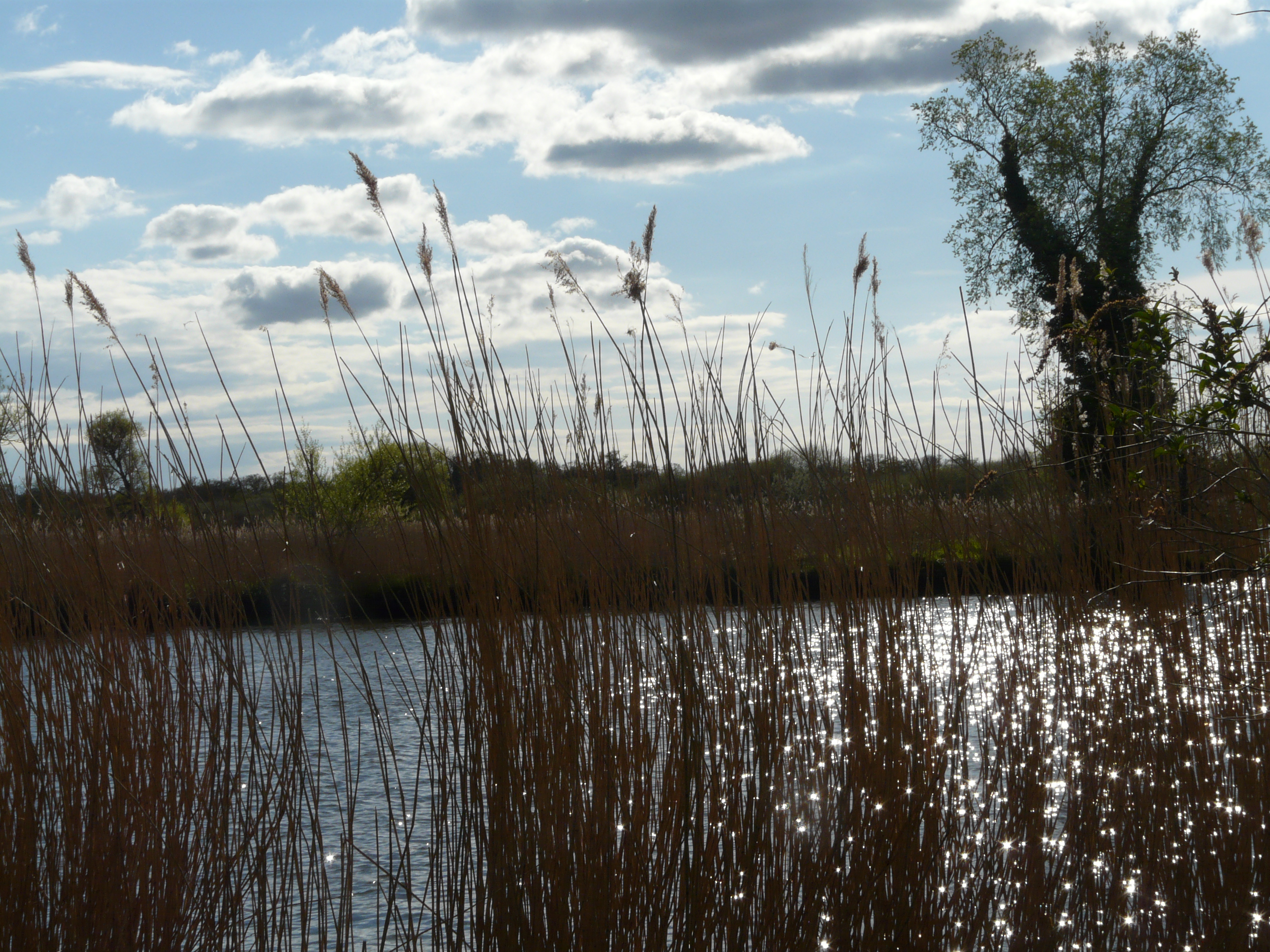    Tim LentonFor Amy Lenton, inventor of games and storiescopyright Tim Lenton 2023ForewordThis story was written for my granddaughter Amy, who was – and still is – a great inventor of games, among her many other talents. She inspired the game idea within the story, but the main inspiration for it is the true history of the Pastons – one of Norfolk’s most famous families. Lost Princess is set in the 15th century, when the Pastons owned a great deal of land around the River Bure, including their hall at Oxnead. Margaret Paston, writer of many of the Paston Letters, came from Mautby, also close to the Bure, and it is in this area that I imagined the story taking place – although I conceived it after walking in the lovely Strumpshaw Fen, which is in fact on the River Yare, though not too many miles away. You can if you wish think of Anne as a daughter of Margaret: the Richard in the story could be Richard Calle, the Pastons’ bailiff, who in fact married another of Margaret’s daughters – against her parents’ wishes. I have made no attempt to copy the language of medieval England, which would have made the story inaccessible, but the environment is, I hope, consistent with the times. The story itself could happen any time, anywhere. I would like to thank Lucy Care, Rob Knee and Peter Stibbons in particular for journeying with me – in most cases in front of me – into Paston territory.The east wind had been blowing for days, and it was good to feel the warmth of the sun at last. Anne watched the tide push the water up river: it was high today, almost on to the path.  And apart from the calls of birds, and the sound of the air pushing through the reeds, everything was quiet. This was how Anne liked it. The tall reeds hid the big house in the distance, and she felt as if the world was made just for her. She loved the house, but it was so busy. People coming and going, lots of work being done – sometimes, she thought, just for the sake of it. She tried not to get involved, although of course there was plenty for her to do, and if she hung around, jobs would find her.That was why she liked the Fen. The quiet paths through the reeds, the tangled roots of the trees by the river.  The coots and the grebes; the geese and the swans. The secluded spots where she could just stand and look, as she was doing now, with nothing and no-one to disturb her.“Hello.”Anne turned, startled.  Behind her stood a girl about her own age, as dark as she was fair. She did not recognize her, and that was strange. Apart from the occasional wandering stranger or messenger, she knew everyone around here. But this girl looked different, almost foreign. She was smiling at Anne.“Sorry. I didn’t mean to startle you.”“Oh,” said Anne. “I mean, no, you didn’t startle me.” This was not entirely true, but Anne felt she should be in control. This was her place, her father’s land, her country.  She only had to call out, and …. well, maybe not. She was probably too far away for that. In any case, why should she call out? She could deal with the situation.“This is a beautiful place,” said the girl.“Yes,” said Anne. “Yes, it is.”“It reminds me,” the girl began, then stopped.“Of what?” said Anne.“Oh,” said the girl. “It doesn’t matter. Somewhere else. You wouldn’t know it.”Anne felt indignant. She knew everywhere for miles around. Who was this girl to know somewhere that she didn’t know? “I probably do,” she said.“No,” said the girl. “It’s a long way away. A very long away.”“How many miles?” asked Anne.“Oh, I don’t know,” said the girl. “Not in miles.”Not in miles? What did this girl measure distance in? Hours? Years?“You must know,” said Anne. “Roughly.”“I’m sorry,” said the girl. “I shouldn’t have said anything. Do you live here?”“Yes,” said Anne. “It belongs to my family. Who are you? You don’t live round here. I would know you.”“It’s all very familiar,” said the girl. “But no, you’re right. I don’t live here.” She paused. “It’s a nice place to live. I think I could get to love it.”Anne thought it was time for more direct tactics. “Who are you?” she demanded. “And how did you get here?”The girl smiled. “I suppose you could say I’m lost,” she said.“Oh, I see,” said Anne. “But on the other hand,” said the girl. “I’m not.”Anne was getting annoyed. “Well, either you are or you aren’t,” she said. “Do you know this river?”“Oh yes,” said the girl. “It’s the Bure.”“Well, that’s a good start,” said Anne. “And how about the house over there?”“Where?” said the girl.“Over there,” said Anne and pointed. But then she realised that she couldn’t see the big house from here. The reeds grew too high. “If we walk along here,” she said, “we’ll be able to see it. It’s just behind the reeds. Follow me.”And she turned to follow the river bank to where the ground rose up a bit, and she knew there was a clear view along a dyke to the house. “There you are,” she said, and turned to show the girl where she lived But when she turned, there was no-one there. She ran back the way she’d come – just a few paces – until she could see for a long way down the river bank. Where had the girl gone? She felt a shiver go up her spine. Had she been speaking to a ghost? In broad daylight? She didn’t think so. The girl had seemed perfectly normal. Well, almost normal. And there were plenty of people around who Anne wouldn’t call normal. Anne ground her teeth. It was very frustrating.The princess breathed deeply. She would really have to stop acting so impulsively. Being a princess meant you had to think about consequences, but she really didn’t like doing that. If she thought of something, and it seemed like fun, she wanted to do it.  That’s why she had startled the fair-haired girl. It had seemed like fun.Not that she didn’t like the fair-haired girl. She should have asked her name. They could be friends. Of course, being friends with a princess wasn’t easy… She wondered if the girl could cope.“I met someone,” said Anne. “By the river.”“Oh?” said Richard. “Anyone I know?”“I expect so,” said Anne. Richard was her friend, but also the family’s bailiff. He fixed everything that needed fixing – that was what her father said. He was a good man – and he knew just about everyone in the area. He was bound to know the black-haired girl.“She had black hair,” said Anne. “She was about my age.”Richard considered. “Quite a few black-haired girls hereabouts. Maybe from Caister. Or further down the river.”“She said she was lost,” said Anne. “And then she said she wasn’t. She was a bit strange. I don’t think she lives round here. She was on her own, though. And then she vanished.”“Vanished?”“I turned round, and she was gone.”Richard laughed, rather unnecessarily, Anne thought. “That can happen,” he said. “Now I must go and pay some bills for your father. Let me know if you see her again. Perhaps I should speak to her.”The next day was scorching hot, and Anne went out to the Fen again, looking for the black-haired girl. The princess was feeling rather cold, and she kept thinking of the place by the river where she had met the fair-haired girl. It had seemed like a nice spot – or as nice as anywhere Sideways could be. Perhaps she would be there again. She could have a chat with her, and maybe tell her a bit about… but no, that would be quite wrong. Even for a princess. The sun was warm there, she remembered.After checking carefully, she stepped through. She loved the river, and the way the sun played on the surface of the water. She crouched down and ran her finger through the ripples by the bank. She imagined that was what the fair-haired girl would do. Birds were calling noisily in the sky, and the princess shielded her eyes, trying to make out their shapes. Then she noticed what looked like a boat moored to the bank of the river. It had water in the bottom, as if it was leaking. She touched it with her finger, and the water dried up. The princess felt the wood the boat was made of, held the edge of it in her fingers and felt it strengthen. It was as if she had given it life. She knew she should not have done it, and she drew back from the river.“What are you doing?” asked Anne.“Oh,” said the princess, startled. “I didn’t see you.”“You mustn’t use the boat,” said Anne. “It leaks.”“Oh,” said the princess. “Does it?”“Yes,” said Anne. “There’s water in the bottom.”“No there isn’t,” said the princess. She bit her lip immediately. She should not have said it. She should just have passed it off and changed the subject. But something about Anne made her want to tell her – explain to her.Anne was looking at the boat. “No, there isn’t,” she said. “But there always is.”The princess laughed. “I expect someone mended it.”“It looks odd,” said Anne. “Different. As if it’s not the same boat at all. But it is. I can see it is.”“Well, you should know,” said the princess after a pause. “Anyway…”“Where did you go to?” asked Anne suddenly.“Go?”“Last night. You just vanished.”“Oh.” The princess laughed. “I just had to go.”“But one minute you were there, and the next…”“Well, I’m back now,” said the princess. “And so are you. This really is a lovely place.”“Who are you?” said Anne. “I’ve never seen you before. Are you really lost?”Anne was the sort of girl who liked to know where she was, and who she was talking to. It seemed normal.“It’s hard for me to say,” said the princess.“No, it’s easy,” said Anne. “You just tell me your name and where you live. My name is Anne. I live in the big house over there, behind the reeds. I’ve always lived here. It’s my father’s house.”“We all live in our father’s house,” said the princess.“Yes, but where is it?” persisted Anne. “And what’s your name?”“I’d really like to tell you,” said the princess, “because I really like you. But I’m not allowed to. I’m not really supposed to be here. And I certainly shouldn’t have touched the boat.”“The boat?” said Anne. “What do you mean?”“Nothing,” said the princess. “I’m really going to be in trouble now.”“What did you do to the boat?” “I can’t talk about the boat.”“You are infuriating!” said Anne forcefully. “I may have to hit you.”“No,” said the princess. “Don’t do that. You mustn’t do that.”“Oh really?” shouted Anne. “Well maybe you can’t tell me what to do. She reached out and grabbed the princess by the arm. At least, that’s what she tried to do. But it was as if she was grabbing nothing. Her hand went right through where the princess’s arm should have been.“Oh dear,” said the princess.“What? You’re a ghost!” shouted Anne, stepping back. “You’re not real. Don’t touch me! I’ll fetch someone.” And she shouted: “Help!”But the princess made no attempt to touch her. “I’m sorry, Anne,” she said gently. And then she disappeared. She stepped sort of sideways, and disappeared. In front of Anne’s eyes.Anne had no idea what she should do. Should she tell her father? He would hunt the girl down. But if the girl could vanish just like that, how would anyone ever find her? She must be a witch. But if she told people about her, then perhaps they’d think she, Anne, was a witch. Or mad. That would be terrible. They might lock her up, or worse. What could she do?“What would you think,” she asked Richard, “if someone said a girl could just vanish in front of you? Could that happen?”Richard laughed. “Children do that all the time.”“No,” said Anne. “I mean really vanish. Completely.”“Well that’s not possible,” said Richard. “Except in a mist.”“There was no mist,” said Anne.“Oh,” said Richard. “You mean this really happened. You saw it happen?”“No,” said Anne. “I meant, if there wasn’t a mist…”“Oh,” said Richard. “I see.”“I’m not mad,” said Anne.“No,” said Richard. “You’re not. But I wouldn’t talk about this to anyone else.” He paused for a moment, then added: “Of course the world is full of strange things. I remember when I was a lad, my brother said he had met a girl out on the seashore when he was running an errand. Very young he was, and no-one believed him. He said she vanished into the waves. Everyone said she was a mermaid. But they were just laughing at him.”“What did she look like? This girl?”“Oh, she was about your age, but with black hair,” he said.Anne gasped. “But that must have been years ago. It can’t have been…”“No,” said Richard. “Of course not. But my brother was very taken by her. He kept looking for her. He called her his princess.The princess was embarrassed. “I wasn’t thinking,” she said.“That’s your trouble,” said Galiya. “You don’t think. It’s a very lovable thing, but when you’re a princess, and you have a certain freedom…”“I know,” said the princess.“You seem to have created a real problem with this Anne girl,” said Galiya. “People will think she’s mad. She’ll probably think she’s mad.”The princess frowned. “I don’t think so,” she said. “She had her feet on the ground.”“That’s the trouble,” said Galiya. “ They all have their feet on the ground. They are tied to the ground. She had her feet on the ground and you didn’t.”The princess laughed. But she didn’t mention the boat. The boat had been a big mistake.Anne crept carefully along the river bank until she reached the boat. She touched it. It felt the same, but different.  Stronger? That was probably her imagination. There was definitely no water in it. It seemed completely sound. There was no sign of a leak, or of any damage. What had happened to it? Was it something to do with the girl? It didn’t make sense.Anne climbed into the boat. There was nothing wrong with it. The boat felt as secure as it was possible for a boat to be. Anne thought it could take her anywhere, and she would be safe.The sun was warm again. Anne lay down in the boat and felt the sun on her face. She felt relaxed – so relaxed that she dozed off. While she was asleep two boys from the village came along the river bank and saw her there. It seemed to them that it would be a good idea to untie the boat from the bank and watch Anne drift into the middle of the river. They didn’t want to hurt Anne: it just seemed like fun. So that was what they did. And then, when she was in the middle of the river, they ran away, because they were boys, and that was what boys did. It did not occur to them that Anne would be in any danger. Someone would see her and tow her to the bank, and maybe she would get told off. The boys laughed.When Anne woke up she knew immediately that something was wrong. The boat was rocking from side to side, and the water was flowing past her very quickly. How had this happened? The boat had been tied up. Anne sat up and looked around. She had obviously floated down river, and the river seemed much wider. Was it the sea? Anne didn’t think so. The sea was too far away. But it was big and wide, and the water was getting rougher. She could see buildings on the bank, too, and other vessels. What could she do? There was no way of steering the boat, or changing its direction. She needed help. She stood up and was about to start shouting for help when a shadow fell over her. She looked round and saw a huge ship coming towards her. It was moving quickly with the tide, and it was almost on top of her. No! This couldn’t be happening. Anne screamed: “Help! Help!”But no-one saw her. The ship was going to hit her. She was going to be tipped into the river. She was going to die. “Help!” she screamed. “Save me!”The big ship seemed to touch the edge of her boat, and she fell back, waiting for the crunch of wood on wood, and the water flooding over her. She really was going to die. “Help,” she whispered. But she knew it was too late. She reached out – she didn’t know what for. And shut her eyes.“It’s all right,” said the princess. “I’m sorry. It’s my fault.”Anne opened her eyes. The princess was holding her hand. “Just step over here,” said the princess. Anne looked down. Step over where? It was as if she was standing in mid-air. But there was nothing below her, or above her or anywhere else. Shouldn’t she be falling? She gripped the other girl’s hand tightly.“It’s all right,” said the princess again. And she pulled her slightly. Anne took a step into the emptiness and felt her foot touch something. “A bit more,” said the princess. Anne stepped a bit further, and the emptiness disappeared. She was standing on the bank of a river, but it was a river she didn’t know. She felt a cool breeze on her face. Beneath her feet was a flat rock, and below her a river was running quickly over different coloured stones. It was shallow, but fast. Beyond was open countryside, but country like nothing she knew. Hills rose high all around her, the ground was bumpy, and there were no fields at all. It was just … well, wild. It was like a foreign country. Was she dead? Was this what heaven was like? And if so, what was the girl doing here?“I don’t understand,” said Anne. “Where am I?”“Safe,” said the princess. “Very safe.”Anne felt this must be a new use of the word “safe” that she hadn’t come across before. How could she be safe? She didn’t know where she was, and she couldn’t recognise anything. None of the familiar things she lived with was in sight. And she had no idea how to get back to them.“The boat,” she said.“My fault,” said the princess.“No,” said Anne. “I mean, where is the boat? What happened to it?”“I shouldn’t think about that,” said the princess.But Anne wanted to think about it. “There was something strange about the boat,” she said. “It was different. Like magic.”“The problem with magic,” said the princess, “is that it attracts trouble.”“So it was magic.”“You might call it that,” said the princess. “We don’t. We call it healing. We do it all the time. It’s part of our life. But I made a mistake. You can’t take one world into another.”None of this made sense to Anne. “What are you talking about?” she asked. “There’s only one world.”“Of course,” said the princess, glancing around her. “I really don’t know how we’re going to put this right.”Anne put her hands on her hips. It was time for straight questions and straight answers. “Where are we?” she demanded. “I don’t recognise anything. It’s not like home.”“It’s my home,” said the princess. “That’s why you’re safe.”“But where is it?”“A long way from your home. But very near too.”“I don’t understand.”“I’m sorry,” said the princess. “There are things I can’t tell you. I’m not allowed to.”“Who says so?”“I say so.”Suddenly Anne became aware that someone else had joined them. She did not see her arrive, but she was undoubtedly there. She was a tall woman, dressed in a long blue robe with a hood. She was carrying a long staff and seemed completely still – well not exactly still, but there was a stillness about her. Something strange.She did not seem the kind of woman you would argue with.“Mother,” said the princess – rather nervously, Anne thought.“Well, my princess,” said Galiya. “You really seem to have done it this time.”“I had to,” said the princess. “She would have drowned.”“And whose fault would that have been?”The princess was silent for a moment. “Mine,” she admitted. “But it doesn’t matter whose fault it was. I couldn’t let her drown.”“Couldn’t you?”“Of course not.”“What if saving her from drowning meant the end of everything? Wouldn’t it be better for her to drown than for everyone else to die?”Anne started. “Is that going to happen?” she interrupted. “Is everyone going to die?”“Of course not,” said Galiya. “Not everyone.” But there was a twinkle in her eye.“Mother!” said the princess.“All right,” said Galiya. “No-one is going to die. At least, no-one in particular. It’s just a bit… well, difficult.”Anne was getting quite exasperated. Here she was, lost, with no idea how to get home, and no-one seemed really worried. It was disastrous. Couldn’t they see that? It was a lot worse than “difficult”.She tried to speak calmly. “I have to get home,” she said. “People will be looking for me.”“No, they won’t,” said the princess eagerly.  “They…”“I’m sure Anne is right,” said Galiya firmly. “We need to sort things out. Getting home is not really the problem.”Anne felt relieved. This was certainly a step in the right direction – whatever direction that was. But on the other hand, if getting her home was not the problem, what was the problem?“It’s a memory problem,” said Galiya. “She knows about us. She’s been here. Do we really want her telling everybody? It could be tricky. What if they started looking for us?”“Where would they look?” asked the princess.“And if they couldn’t find anything,” said Galiya, “what would they think about Anne? They’d say she was a liar. No-one likes children who lie. Do you remember that boy who thought you were a mermaid?”“It wasn’t him who thought that,” said the princess. “It’s what the others said.”“Exactly,” said Galiya, mysteriously. “It’s always what the others say.”“But what’s the big secret?” asked Anne – then she remembered how she got here, and how she’d never been anywhere like this before, and how she had no idea how to get home. Was this another world? Was it heaven? Was she dead? Was she dreaming? She remembered that when she had tried to touch the other girl, her hand had gone right through her arm.“Am I dreaming?” she asked. “Is that it? This can’t be real.”Galiya seemed to be considering the possibility, but the princess laughed. “Touch me,” she said.Anne reached out gingerly, but this time the girl’s hand was real enough, which was a relief. “I thought…” she said. “Last time…”“That was there,” said the princess. “This is here.”“Sometimes,” said Galiya to the princess, “I think I should cut your tongue out.”The boy ran along the edge of the sea. He loved the beach, partly because of the emptiness, which meant he could see for miles. He knew he should be getting on with the job he had been given to do, but the beach was so tempting. And he could say he had seen foreign ships too close to the shore and was investigating…He didn’t care what the others said. He knew the black-haired girl was real, and not a mermaid. It was a long time since he’d seen her, but he knew he would see her again.Anne had really had enough. “I need to go home!” she shouted. “Take me there! Now!”Richard was worried about Anne. She didn’t seem herself.  He had tried to talk to her when she came into the house, but she had ignored him. In fact, she didn’t speak to anyone. She went to her room and stayed there. Then this morning, she just ate breakfast and went outside, not talking to anyone. He watched her walk down the path towards the river, and what came into his mind was the black-haired girl. It was all a long, long time ago.Galiya put her arm round Anne. “It’s really all right,” she said. “All will be well.”“How?” demanded Anne. “How will it be well?”“It will be sorted out,” said Galiya. “Are you any good at games?”“I’m very good at games.” said Anne, “but I don’t want to play games. I want to go home. And I want someone to say something sensible. How can you just pretend nothing has happened?”“All right,” said Galiya. “Let me try to explain. A bit. It must all seem very strange to you, but this is home to us, and it’s not really very far from your home, though it may seem so. In fact, it’s not much more than a step away, if you know how to do it.”“That can’t be right,” said Anne. “Nothing round here looks like where I live. All these hills. It must be a long journey to get home. It must be.” And her voice cracked. She was on the verge of tears, but she was determined not to show it. She rubbed her eyes fiercely and scowled.“I know,” said Galiya softly. The black-haired girl came and put her arm round Anne’s shoulders, but Anne shrugged her off. “The reason I asked you about games,” said Galiya, “is that when you play a game, you’re in a different world. But you’re still you, and when you want to, you can go back to the world you live in. It’s a bit like that.”“But I do want to. And I can’t.”“Why do you say that?”“Because I don’t know how.”“You don’t know the rules of the game.”Anne didn’t seem convinced. “It’s not a game,” she said. “No,” said Galiya. “But it’s just like one.”“You mean it’s not real?”“Oh, it’s very real,” said Galiya. “Just as real as where you live – we would say more real, because we can do things you can’t.”“And I’m trapped here?”“It might seem like that, but no. You shouldn’t really be here, but…” She looked sternly at the black-haired girl. “…someone made a mistake. She brought you here, and she shouldn’t have done that. It causes problems.”The princess protested. “She would have died!”“Yes, well,” said Galiya. “She did what she thought was best – after she’d created the problem in the first place.”“What problem?” asked Anne.“She means the boat,” said the black-haired girl, but Galiya glared at her. “All right,” said Galiya. “Things will become clearer, I promise. And you will go home. But you need to rest. And you need something to eat.”She took Anne by the hand and stepped out into what looked like thick undergrowth – a stiff, purple plant like a small bush; hundreds of them covered the ground as far as she could see. It didn’t look easy walking, but as they moved forward the plants changed, seeming to melt and then re-form as they passed. It was like a path that appeared and then disappeared. A path just for them.Anne couldn’t believe her eyes. “You are a witch,” she said under her breath. But Galiya heard her and laughed. “There are no witches here,” she said.They stopped under a tree that had many different kinds of fruit on it. This was obviously impossible. Anne was experienced enough to know that a tree only had one kind of fruit. What kind of freak of nature was this? It couldn’t be right.On the other hand, it tasted very good indeed. Like apples, and plums and even blackberries. Also a bit like bread, which was odd. But it smelt beautiful and melted in her mouth. “We don’t have this,” she said.“You do,” said the princess. “But it’s all split up and, well, not perfect.”“Nothing’s perfect,” said Anne.“Yes it is,” said the princess.“But some people get tired of what’s perfect and like to get involved in what’s not so perfect,” said Galiya quickly. “Very odd, don’t you think?”“No,” said the princess. “I’m just curious.”“Very,” said her mother.After she had eaten, Anne felt just right. In fact she felt better than all right. She felt full of energy, and quite content. At the same time, she had the sneaking feeling that she should be worried about something. She was not sure what. The black-haired girl was very smiley and nice, and Galiya was, well, safe. What could go wrong?Richard ran down to the river and looked both ways. At first he thought he saw Anne in the distance, but then he didn’t. He called out to her: “Anne! Anne!” But there was no response. Something seemed different about the river bank, but he was not sure what it was. Didn’t there used to be an old boat there? “I’m glad you’re so much better,” said Galiya. “But we need to get you back where you belong.”“Perhaps I belong here,” said Anne. “Perhaps I don’t belong anywhere.”“Everyone belongs somewhere,” said Galiya. “And you don’t belong here. You might grow to like it, and that wouldn’t do at all.”“How about if I refuse to … to … what is it I’m refusing to do?”“She’s forgetting already,” said the black-haired girl.“We must hurry,” said Galiya. She took Anne by the hand. “Do you believe?” she asked. “Oh yes,” said Anne, not knowing what she should believe in, other than God.“Good,” said Galiya.  “We’re on the edge here, and I’m going to have to trust you. You seem a kind girl.”“Am I?” asked Anne.“Yes,” said Galiya firmly. “Listen to me. You are not at home here. We have to get you home.”“Where is home?” asked Anne, rather disappointed. “We … it’s …”“We call it Sideways,” said the princess. “Sideways?”“Yes,” said the princess. “Just out of sight. Unless you know how to look.”“Sideways? That’s what it’s called?”“It’s not what you call it,” said Galiya. “You call it lots of things. England, for instance. Or Norfolk. Or sometimes, Earth. It doesn’t really matter.”These names meant something to Anne. There was something very familiar about them, but did she want to go there?  It was very nice here. The fruit was really good. “The fruit was a mistake,” said the princess to Galiya, who seemed annoyed.“Maybe,” she said. “Maybe we’re all being careless. The fruit doesn’t usually work so quickly. She must be very sensitive. Right, no time to lose. We need water.”She took Anne by the hand and led her back to the bank of the river, then hesitated.“This won’t work,” said the princess. “It’s too rough. It runs too fast.”“True,” said Galiya, and she knelt down at the river’s edge. Using both hands, she took hold of the water and pulled it apart, smoothing it as she did so. “Help me,” she said. And the princess knelt down too and got hold of the river, and made it wider.As it became wider, it became calmer – until it was so wide and calm that it became a lake, which stretched off far into the distance.“Wow,” said Anne. “That doesn’t happen where I live.”“Only because…” began the princess, until Galiya glared at her, and she stopped short.“No,” said Galiya to Anne. “No, it doesn’t. Are you beginning to remember?Anne tried to form a picture of her home in her mind, but she could not make it happen. She was dazzled by the fruit and the path and the river that became a lake. What was it like at home? Couldn’t this be home?“All you have to do now,” said Galiya to Anne, “is walk out into the lake.”“You’re joking,” said Anne, but she knew Galiya wasn’t. “I can’t do that,” she said.“You said you believed,” said Galiya. “Well, yes,” said Anne. But I meant…“She meant believing but not expecting anything to happen,” said the princess. “They do that a lot Sideways.”“That will do,” said Galiya as Anne frowned at the princess. “Since when are you such an expert?”“It doesn’t take long. They all do it.”“I see,” said Galiya. “Well, when we believe, we know something will happen. That’s what believing means. And you’re going to have to do it, Anne.”“I don’t know what you mean,” said Anne, backing away from the lake, which was now perfectly smooth, like glass.“It’s easy,” said the princess. “You don’t really have to do anything, just walk. You have to do it this way, because you can’t look Sideways.”“Maybe I can,” said Anne, looking very determinedly to one side, then the other. Anything was better than walking out into the lake. But she couldn’t see anything that looked as if it might be somewhere else. And perhaps she didn’t want to. Perhaps she would rather stay here. “Oh dear,” said Galiya. “ I think we might be forced to…”“Drastic measures,” agreed the princess.Behind Anne, a pack of wolves started howling. They were getting very close. “Come on,” said the princess, and took Anne by the hand. She resisted, but as she looked back she saw the huge wolves getting closer, and their huge teeth and massive bodies looked very, very dangerous. They were clearly hungry. “This is not right,” she shouted. “This doesn’t happen.”“Come on,” said the princess, and pulled her into the water. And then a strange thing happened. Instead of sinking into the water, they were walking on it, out into the lake.Richard remembered. There should be an old boat there, tied to the bank. It was leaking, but it never seemed to sink. It had been there ever since he could remember, but now it was gone. Or was it? He rubbed his eyes. Was there a boat, or wasn’t there? Anne walked out into the lake with the black-haired girl and wondered why Galiya had not been frightened by the wolves. She looked back and saw the tall woman standing on the shore, surrounded by the huge animals. Or was she? Were the wolves there? She couldn’t quite see.“This is where you have to really believe,” said the princess. “I want to,” said Anne. “But it’s hard. I can’t see anything.”And again she felt she was standing on nothing, between worlds. Why didn’t she fall?“I can’t,” she whispered.“Of course you can,” said the black-haired girl. “You’re my friend. I’ll come with you.”And she pulled Anne gently Sideways. As she did so, Anne thought she heard Galiya calling “No!”Now Richard could see the boat. But it was not as he remembered it, leaky and falling apart. It was almost like new, sturdy and clearly seaworthy.  But as his eyes cleared, something else happened. The air went very still, and the boat was no longer empty. In the middle of it, struggling to stand upright on the river, was Anne. And… and there was someone else – a black-haired girl, very beautiful. Someone he remembered very clearly.“Princess,” he said. She looked up at him and smiled. “Richard,” she said. And then she disappeared.The black-haired girl, to her credit, was looking a bit shame-faced.“Well, I had to,” she said. “Anne couldn’t do it on her own. It was just really unlucky that he happened to be there.”“You seem to have been very unlucky recently,” said her mother with a sigh. “Or maybe it’s not bad luck. Maybe it’s because you’re too impulsive. I will speak to your father about it.”“Do you have to?”“Of course. On the other hand, I expect he will be soft on you. He usually is.”The princess grinned guiltily. “He says love is the most important thing. Even when it leads you into trouble.”“And that’s right, of course,” said Galiya. “But still, a little thought…”Later, she couldn’t help asking herself if maybe she thought too much. Maybe the princess was right. Maybe love was worth a risk or two. “I’ve invented this game,” said Anne.“Oh, really?” said Richard. They were standing in the big entrance hall to the house, and the door was open, looking towards the river.“Yes,” said Anne. “And I’m going to tell you about it if you answer one question.”“All right,” said Richard. “Do you have a brother?”“No,” said Richard after a pause. “Not really.”“It was you, wasn’t it? You met her before.”“Yes,” said Richard. “It was me. But I couldn’t tell anyone.”“Why did you call her Princess?”“It’s her name. That’s what she told me.”“Did you go there?”“That’s four questions,” said Richard. “Tell me about your game.”“But you were only small,” said Anne. “She’s not old, like…like…”“Like me? No, she’s not. I’m glad she’s not. I think.”“But that’s not possible.”“No,” said Richard. “No, it isn’t. But sometimes … sometimes things that seem impossible are true. I’ve seen her. She spoke to me. It must be true.”“How can it be?”Richard smiled. “I really don’t know. I really don’t.”Anne pouted. “If you can’t explain it, it can’t be true.”Richard laughed. “Oh no,” he said. “I don’t think that’s right. There are a lot of things I can’t explain. There are a lot of things no-one can explain. But they’re real.”“Like ghosts?”“Tricky one,” said Richard. “Not sure about that. Tell me about your game.”“You play it on a board,” said Anne. And there are two sides, called Here and There.  You have different pieces, and sometimes you can jump and land up on the other side. And then other pieces jump and just disappear. And there are pieces who just move slowly and don’t know what’s going on.“I call them pawns.”Richard laughed. “And what do you call the other pieces?”“There are princesses,” said Anne. Two of them. One has fair hair, and one has black hair. And they’re friends, even though they’re on different sides.”“Difficult,” said Richard, frowning.“Yes,” said Anne. “But not impossible.”“So this Richard person saw our daughter?”Galiya frowned at her husband. “I’m afraid so.”“And he’s going to wonder, why is she still so young?”“Well,” said Galiya. “That’s certainly one of the things he’s going to wonder. Together with How can she disappear? And Where is she now? And then there’s this Anne girl. We have to do something.”Her husband shifted a mountain slightly to one side and thought for a moment. Then he said: “No, we don’t.”“But…”“We’ll do absolutely nothing.”“But, surely…”“The great thing about living Sideways,” said her husband, “is that things go right out of your head. Oh, he’ll remember, and so will Anne. And they’ll try to work it out. But when they can’t, they will get interested in other things, and sooner or later it will become like a dream. Or a ghost.”“A ghost?”“Something they’ve invented to explain odd things.”Galiya sighed. “So we don’t have to do anything.”“No. Nothing.”“What about our wayward daughter?”“What about her?”“She caused all this trouble,” said Galiya.“She meant well.”“Is that enough?”“Of course.”Galiya sighed and walked back down to the river, where her daughter was changing the shapes and colours of stones. She stroked her hair and kissed her.“It’s all right,” she said.“I know,” said the princess.“All the same,” said her mother, “you are impossible.”The princess smiled. She looked into the river, where she saw a reflection of herself. But instead of black hair, in the river she had fair hair. She smiled again. Nothing was impossible, she decided.THE END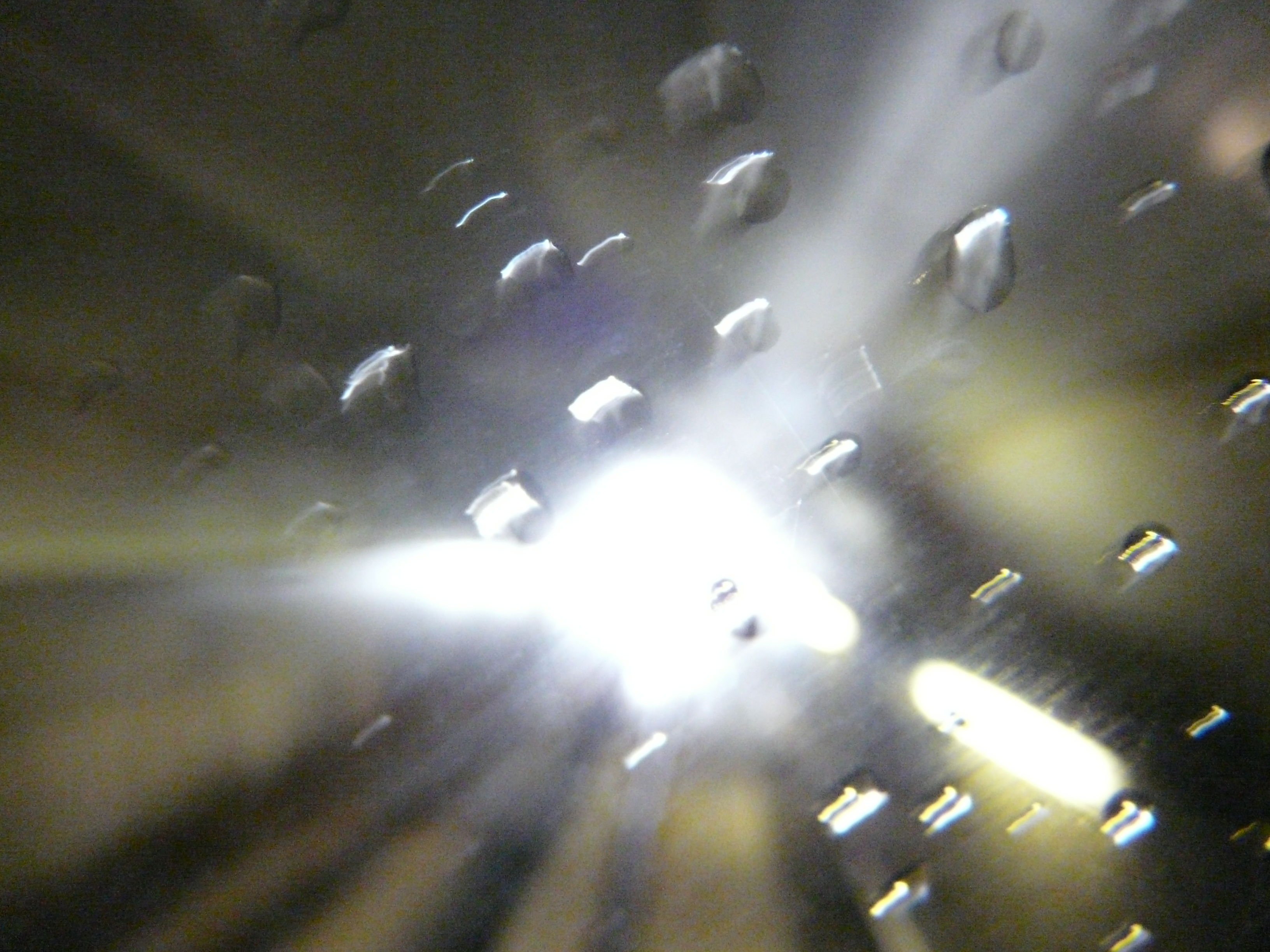 